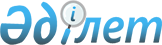 О внесении изменений в постановление Правительства Республики Казахстан от 11 октября 2019 года № 758 "О создании специальной экономической зоны "Qyzyljar"Постановление Правительства Республики Казахстан от 6 апреля 2020 года № 176
      В соответствии с пунктом 4 статьи 16 Закона Республики Казахстан от 3 апреля 2019 года "О специальных экономических и индустриальных зонах" Правительство Республики Казахстан ПОСТАНОВЛЯЕТ:
      1. Внести в постановление Правительства Республики Казахстан от 11 октября 2019 года № 758 "О создании специальной экономической зоны "Qyzyljar" следующие изменения:
      в Положении о специальной экономической зоне "Qyzyljar", утвержденном указанным постановлением:
      пункт 1 изложить в следующей редакции:
      "1. Специальная экономическая зона "Qyzyljar" (далее – СЭЗ "Qyzyljar") расположена в пределах территориальной границы города Петропавловска в границах согласно приложению к настоящему Положению.
      Территория СЭЗ "Qyzyljar" является неотъемлемой частью территории Республики Казахстан и составляет 197,3 гектара.";
      приложение к Положению о специальной экономической зоне " Qyzyljar" изложить в новой редакции согласно приложению к настоящему постановлению.
      2. Настоящее постановление вводится в действие со дня его подписания. План границ специальной экономической зоны "Qyzyljar"
      Специальная экономическая зона "Qyzyljar" (далее - СЭЗ "Qyzyljar") находится в границах города Петропавловска на 4-х свободных площадках в виде "субзон" (субзона № 1 - 15 га, субзона № 2 - 7,3 га, субзона № 3 - 160 га, субзона № 4 - 15 га). Общая площадь СЭЗ "Qyzyljar" - 197,3 га.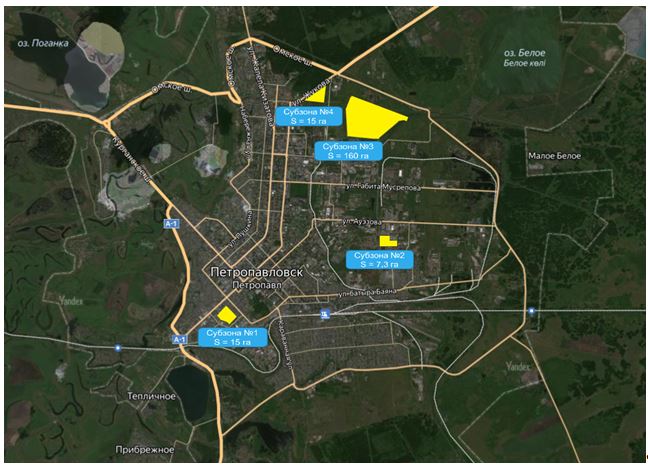 
      Субзона № 1 СЭЗ "Qyzyljar"
      Территория находится в центре города, ул. Парковая. Площадь – 15 га.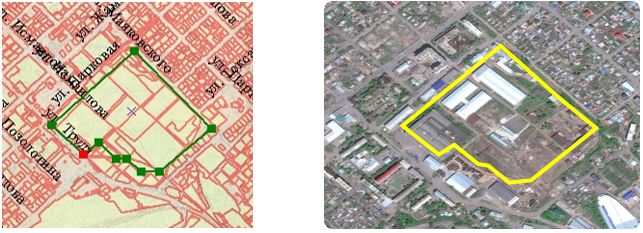 
      Субзона № 2 СЭЗ "Qyzyljar"
      Территория находится в районе микрорайона Береке, ул. Нефтепроводная. Площадь – 7,3 га.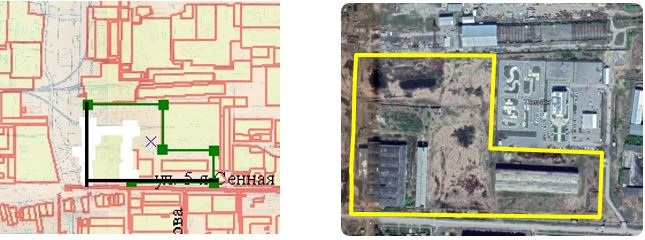 
      Субзона № 3 СЭЗ "Qyzyljar"
      Территория находится в районе объездной кольцевой дороги, район ул. Промышленная, ТЭЦ 2. Площадь – 160 га.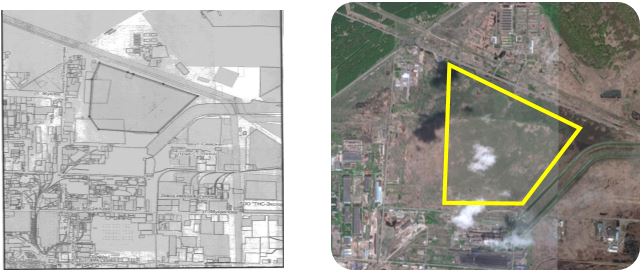 
      Субзона № 4 СЭЗ "Qyzyljar"
      Территория находится в районе микрорайона Шығыс. Площадь – 15 га.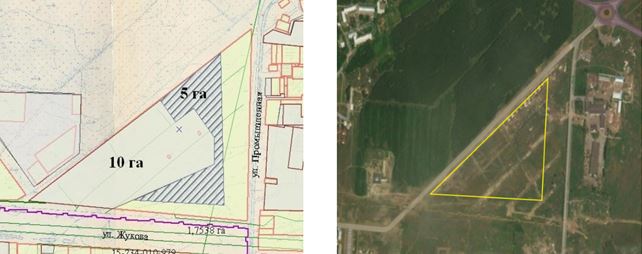 
					© 2012. РГП на ПХВ «Институт законодательства и правовой информации Республики Казахстан» Министерства юстиции Республики Казахстан
				
      Премьер-Министр
Республики Казахстан 

А. Мамин
Приложение
к постановлению Правительства
Республики Казахстан
от 6 апреля 2020 года № 176Приложение
к Положению специальной
экономической зоне "Qyzyljar"